Тема: Техника безопасности. Правила игры в волейболПеречень вопросов, рассматриваемых в темеВ теоретической части представлены:основные правила игры в волейбол;техника безопасности при игре в волейбол.Урок посвящен технике передачи мяча сверху двумя руками.ГлоссарийВолейбол – это спортивная игра с мячом между двумя командами, при которой каждая команда, находясь на своей стороне поля, стремится направить мяч так, чтобы он приземлился на стороне противника.Подача – бросок мяча игроком, находящимся у линии подачи в зону соперника, с которого начинается игра в волейбол.Прием – последовательность действий, направленных на приближение к мячу после нападающего удара или передачи, для дальнейшей передачи мяча или совершения нападающего удара.Пас – передача мяча игроку своей командыНападающий удар – перебрасывание мяча на сторону соперника, нацеленное на затруднение его приема.Блок – защитное действие в волейболе, при котором один или несколько игроков преграждают путь мячу над сеткой.Техника безопасности – правила, направленные на предупреждение травматизма в игре.ТЕОРЕТИЧЕСКИЙ МАТЕРИАЛ Волейбол – это командная спортивная игра с мячом двух команд, при которой каждая команда, находясь на своей стороне поля, стремится направить мяч так, чтобы он приземлился на стороне противника.Игра в волейбол появилась в 1895 г. Ее изобретателем считают Уильяма Дж. Моргана.В волейбол играют на специальной прямоугольной площадке 18 на 9 метров, разделенной по-середине сеткой. Играют в волейбол специальным мячом.При игре в волейбол нужно соблюдать технику безопасности.К занятию допускаются только абсолютно здоровые обучающиеся, прошедшие инструктаж по технике безопасности.Для занятий необходимо иметь спортивную форму и специальную обувь.У обучающегося и в его карманах не должно быть предметов, представляющих опасность для других.Ногти должны быть коротко стрижены.На уроке нужно строго выполнять указания преподаватя.Во время игры обучающийся должен избегать столкновений с другими игроками.Перемещаясь спиной необходимо смотреть через плечо.Необходимо соблюдать интервал и дистанцию.Как и все активности в спорте, перед игрой в волейбол спортсмены-игроки должны сделать разминку.К процессу разминки любой волейболист должен относиться с полной ответственностью. Это объясняется прежде всего ценностью здоровья спортсмена, важностью положительного самочувствия.От каждой команды на поле находится по 6 игроков. Каждый игрок находится в своей зоне, перемещаясь после каждого перехода хода в соседнюю зону по часовой стрелке. Все действия с мячом производятся только руками, в крайнем случае можно отбить мяч головой, но нельзя задерживать мяч у себя более чем на 2 секунды.Игра идет три партии. Каждая партия ведется до 25 очков.Одно очко начисляют в следующих случаях:1. Мяч коснулся земли на стороне противника2. При броске противника в сетку или в аут3. При касании противником сетки4. При заступе противника на вашу половину5. При заступе противника за линию подачи6. При четвертом и далее касании мяча командой противника7. При двойном касании мяча одним и тем же игроком.К основным элементам в волейболе относятся: подача, прием, пас (передача), нападающий удар, блок.Любая игра в волейбол начинается с подачи. Если во время подачи была допущена ошибка, например, мяч попал в сетку или улетел в аут, то команда теряет одно очко.По характеру подачи бывают силовые, нацеленные и планирующие.В зависимости от способа подачи мяча различается техника его выполнения.Различают верхнюю и нижнюю подачу, прямую и боковую.Передача – это бросок мяча от одного игрока команды другому.Различают следующие способы передачи:• Нижняя передача двумя руками• Нижняя передача одной рукой• Верхняя передача двумя руками• Верхняя передача одной рукойНападающие удары – это основной способ получения очков в волейболе.Нападающий удар заключается в перебрасывании мяча на сторону соперника.Нападающие удары бывают следующих видов: по ходу разбега и с поворотом туловища, боковые, обманные и удары с переводом.Защитные действия в волейболе называют блокированием. Это один из самых сложных элементов в волейболе.Если блокирование выполняется одним игроком, оно называется индивидуальным, если двумя или тремя игроками – групповым или коллективным.Тактика в волейболе включает в себя индивидуальные и групповые тактические действия с мячом и без мяча.ЗАДАНИЯ 1. Какое действие выполняет спортсмен на рисунке?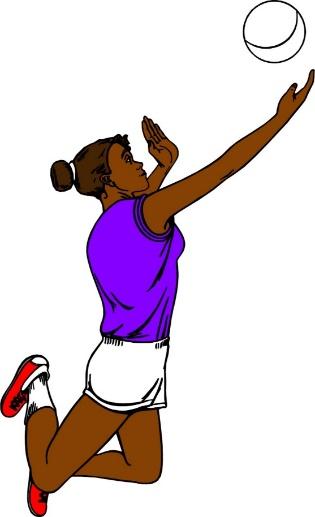 2. Волейбол – это …. спортивная игра с мячом двух команд, при которой каждая команда, находясь на своей стороне поля, стремится направить мяч так, чтобы он приземлился на стороне противника.индивидуальная труднаякоманднаясоревновательная3. Разгадай кроссвордH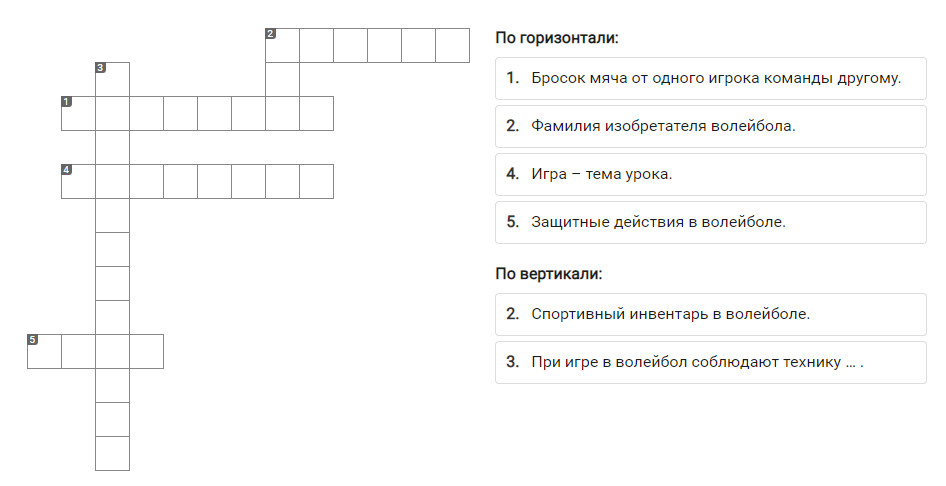 4. Подпишите по каждой картинкой, какие основные элементы в игре указаны.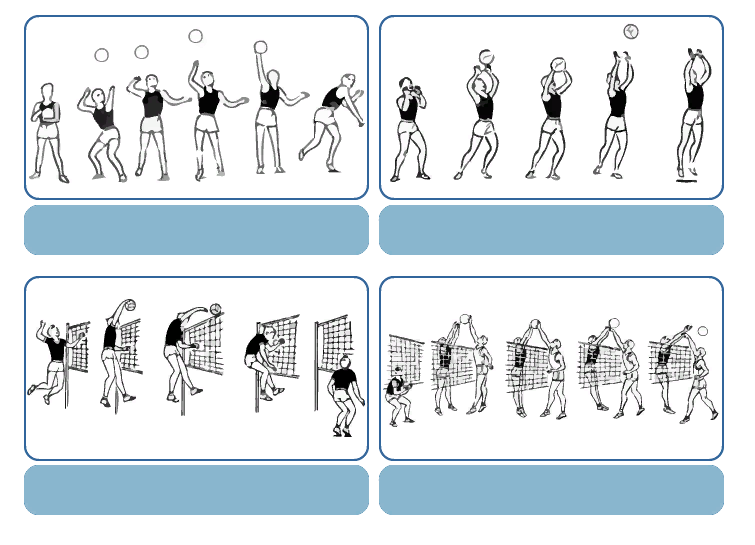 5. Найдите пять слов, означающие основные действия в волейболе.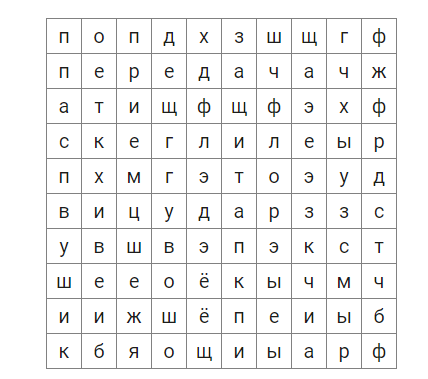 6. С чего начинается партия в волейболе?ЖеребьёвкаПриёмПодачаБлок7. Инвентарь, необходимый для игры в волейболМяч, сетка, щитВорота, шайба, клюшкаАтенны, сетка, мячМяч, бутсы, ворота8. Сколько игроков в поле от одной команды?1256109. Размер площадки в волейболе10х1528х1518х910х1810. Как выполняется переход в волейболе?Из задней зоны в переднююПротив часовой стрелкиИз угла в уголПо часовой стрелке11. Сколько  разрешается выполнять касаний команде при розыгрыше мяча?453Неограниченно